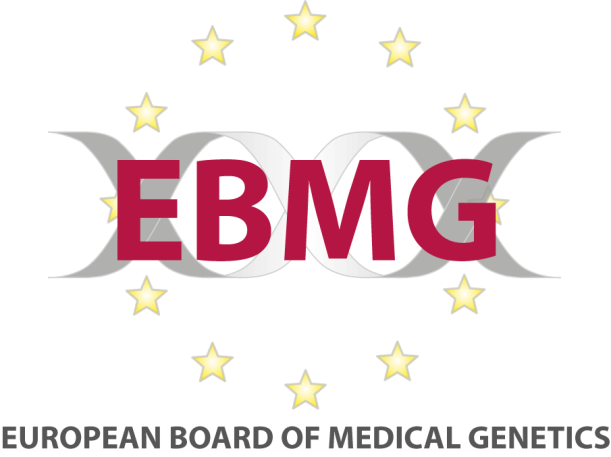 Genetic Nurse and Counsellor Professional Branch BoardCHECKLIST FOR REGISTRATION PORTFOLIOS AND RENEWALSUse this checklist to guide the development of your portfolio/renewal application. Ensure all entries are ticked off for first-time registrations in order to submit. Only those marked (*) are needed for renewals.MANDATORY POINTS:References*Requested number of references*One letter describes how referees have observed at least 2 sessionsReferees have addressed points requested on the form, including counselling supervision and adherence to the genetic counselling code of ethics*Counselling Supervision access confirmation formCase LogEach competence has been used at least 10 timesLog contains a wide variety of cases or at least 10 outside specialty areaAnonymised identifiers, dates (within 3 years) and case details complete and legibleLegend of abbreviations includedCase log signed by manager/supervisorContinuing Professional Development Log*Activities are listed sequentially in date order*An entry has been made for each seminar/journal club in recurrent series*Entries are reflective and  explain how the learning from the activity will be incorporated into the candidate’s practice*Activities that are > 5 hours contain reflection on multiple learning outcomes*CPD log is signed by manager/supervisor*Psychosocial Case Study Case study is within word count (max 2500 words)If the candidate was not the only team member involved with the case, the candidate’s role in the case is clearly described.Work contains appropriate academic referencingStudy identifies one central psychosocial issue for the patient or for the genetic counsellorThe issue identified is discussed referencing relevant psychosocial and genetic counselling literatureCase study reflects on how the learning from the literature did improve, or could have improved, the outcome for the patient.Ethical Case Study Case study is within word count (max 2500 words)If the candidate was not the only team member involved with the case, the candidate’s role in the case is clearly described.Work contains appropriate academic referencingStudy identifies one central ethical issue for the patient or for the genetic counsellorThe issue identified is discussed referencing ethical principles and genetic counselling literatureCase study reflects on how the learning from the literature did improve, or could have improved, the outcome for the patient.Patient Letter (for Route C applicants only)Patient letter is within word count (max 750 words)The condition is accurately describedThe genetic basis/ inheritance pattern is described accuratelyCare mangement plan (if applicable) is set Relevant psychosocial issues have been addressedLanguage is clearly understandable by a patientScientific Essay (for Route C applicants only)Scientific Essay is within word count (max 1000 words)The condition/subject is accurately described and addressedI have referenced statements/facts appropriately